Mercredi 6 décembre 2017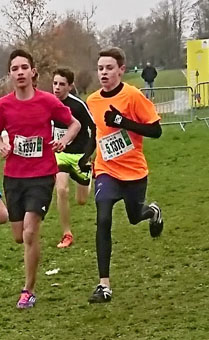 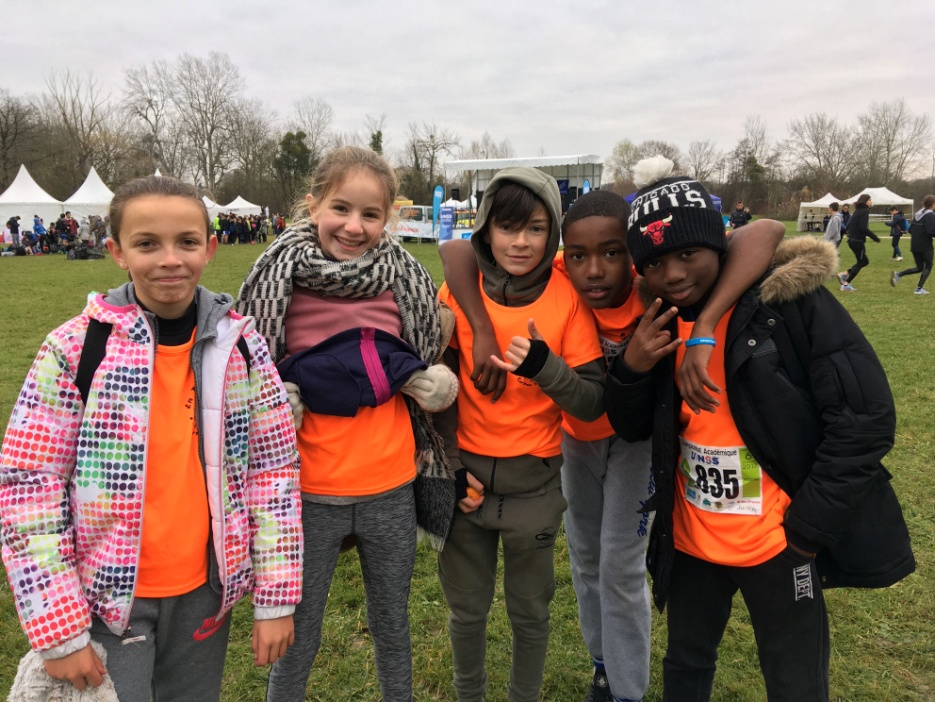 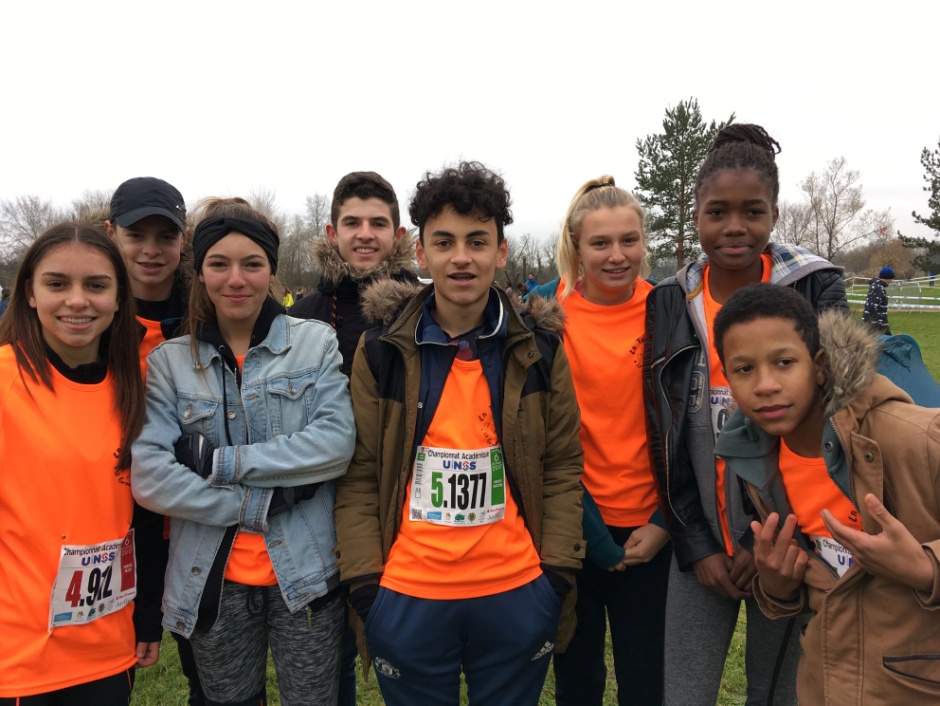 Equipe BENJAMINS  mixte  90 °    Lila BARDI126°     Jonathan CREANTOR   ???°     Aïdan MAILLOT216°     Romane WATTINCOURT ???°     Julie FONTENEAU257 °    Mamaoudou TRAORE66ième Equipe MINIMES mixte   11°     Loris POILLY   47°     Sarah CREANTOR   52°     Enzo MAILLOT153 °     Jade LUCIANI214°      Maëlys BOSCHIERO255 °     Ethan SALIFOU-DAURIOS28ième